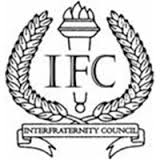 IFC Agenda for 4/26/186:00 pm in ForumRoll CallDelegationExecutive BoardConnor Johnson Spencer NishahiraJoe LowAustin Bleeker Rex Bartlett XVisitorsAgendaOfficer ReportsPresidentWelcome backSuggestionsAdmin meeting Vice President of Internal affairs DSIG and AKL need to payVice President of RecruitmentWed 6 pm the 28th Meet the ChaptersNeed AV cables? Reserve av cables through orgsync Information coming soonFri 12 bring tents, footballs, whatever, Dicky’s for food and barbequeSeptember 8th is bid day Table next week (meet other people) DONT DRINK WITH PNMS Vice President of Fraternal affairs		I. Send rush schedules to IFC insta page Vice President of External affairs I. Community ServiceMake graphic for meet the chapters and the bbqUnfinished BusinessNew BusinessN/AAnnouncementsFraternity AnnouncementsAlpha Kappa Lambda - Formal in McCall was tight Alpha Tau Omega - Charity event is 9/7 12-6pm Boise Burnout fund Delta Sigma Phi - Starting Dog Days 1st week of octoberDelta Upsilon - Delta Scoopsilon was great T shirts are 16 bucks Kappa Sigma - Layout of other events of the year please. Fight Night  Phi Gamma Delta (FIJI) - September 8th charity wiffleball tournament for UsoPi Kappa Phi- NopeSigma Chi - Tau Kappa Epsilon - Guest AnnouncementAdjournment6:19pmTimmysunipat@u. Call to Order: 6:05Adjourn: 6:23Meeting Head: Connor JohnsonSecretary: Joe LowChapter Name:Representative Name, N/A if absent:Alpha Kappa LambdaZach ZmudaDelta Sigma PhiRyan CantaliniDelta UpsilonFred ReischKappa SigmaTimmy SinfatPhi Gamma DeltaHoldenPi Kappa PhiEric Scanlan Sigma ChiTau Kappa EpsilonN/AAlpha Tau Omega Brian Bergman